Job Series: The Story           I           Job, ESV            I            March 06, 2016   3 categories of books in the Old Testament:      1) __________________   2) _________________   3) ___________________                   Genesis – Esther                     Job – Song of Solomon3 types of Hebrew _______________: lyric, instructional, dramatic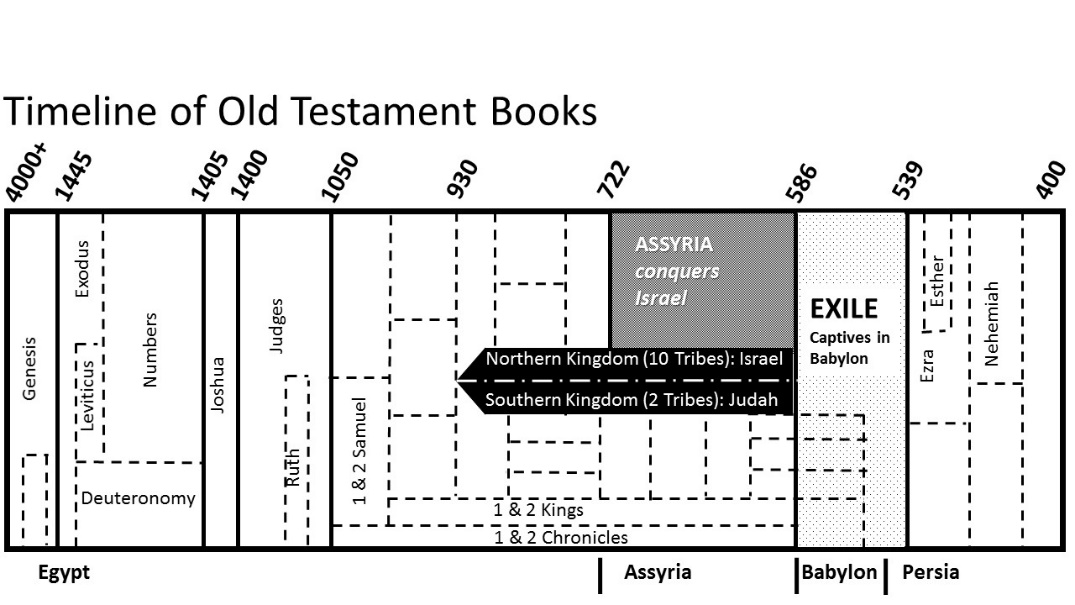 Overview of Job1: Job is a righteous man1-2: God allows Satan to test Job: loss of health, wealth and family3-31: Job’s friends (Eliphaz, Bildad and Zophar) “comfort” him32-37: Elihu (his name means “____________________”)  38-41: The Lord speaks to Job42: Job repents and God restores his fortunes (plus more)Job’s life  +							++    Job 1: 3  					Job 42:12Our View of Suffering: ____________________________     - OR -     ___________________________Our Focus in Suffering: ____________________________     - OR -     ___________________________  We look to __________________			We look to __________________Our Outcome of Suffering:____________________________     - OR -     ___________________________They don’t listen (Job 36:8-13)		         They listen (Job 42:3-6 (John 9:39))Our Response to the Suffering                              (1 Peter 3:18)____________________________     - AND -     ___________________________        John 9:38; Job 9:33		        			 Job 1:20-21Job Series: The Story           I           Job, ESV            I            March 06, 2016   3 categories of books in the Old Testament:      1) __________________   2) _________________   3) ___________________                   Genesis – Esther                     Job – Song of Solomon3 types of Hebrew _______________: lyric, instructional, dramaticOverview of Job1: Job is a righteous man1-2: God allows Satan to test Job: loss of health, wealth and family3-31: Job’s friends (Eliphaz, Bildad and Zophar) “comfort” him32-37: Elihu (his name means “____________________”)  38-41: The Lord speaks to Job42: Job repents and God restores his fortunes (plus more)Job’s life  +							++    Job 1: 3  					Job 42:12Our View of Suffering: ____________________________     - OR -     ___________________________Our Focus in Suffering: ____________________________     - OR -     ___________________________  We look to __________________			We look to __________________Our Outcome of Suffering:____________________________     - OR -     ___________________________They don’t listen (Job 36:8-13)		         They listen (Job 42:3-6 (John 9:39))Our Response to the Suffering                               (1 Peter 3:18)____________________________     - AND -     ___________________________        John 9:38; Job 9:33		        			 Job 1:20-21